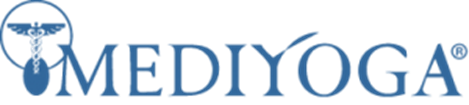 Ungdom 10-15 årPå ungdomsyoga kan komme som du er, og slipper å prestere. Du får et friminutt fra hverdagen hvor du lærer stressmestring og enkle meditasjonsteknikker. Ungdomsyoga er enkle yogaøvelser med fokus på pust og tilstedeværelse.Kursholder:	   Anne Botnan-Hagland, sykepleierSted:	          Skipper Worse LedaalUndervisning: 12 torsdager, oppstart 27.09.2018Tid:	          kl. 18.15 - 19.15 Kursavgift:    1400.-Påmelding og informasjon:Telefon:      51 56 43 30 / 900 68 451E-post:       kursavdelingen@skipper-worse.no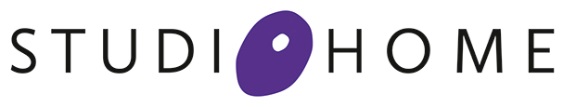 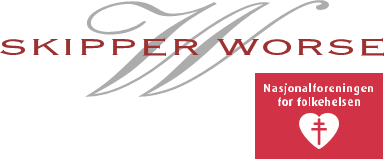 